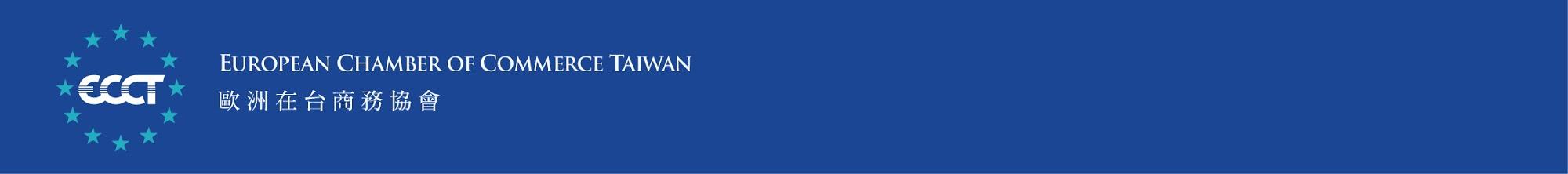 ECCT MEMBERSHIP APPLICATION FORMPART A (to be completed by all applicants)Please Check Appropriate BoxNote:	Company information in the membership directory is only included for full and limited corporate memberships. This applies to both the online and the printed version of the membership directory.ECCT Privacy Notice and Policy1. 	Privacy Policy and NoticeThe European Chamber of Commerce Taiwan (“ECCT”) collects, processes, and uses personal data, particularly data voluntarily submitted by you or in connection to your membership with the ECCT (“Data”). Your Data is collected, processed, and used in accordance with Taiwan’s Personal Information Protection Act.1.1	Personal DataAs part of your membership, we will require that you provide your name, email address, and other information and we may also collect other personal information during the course of your membership, all necessary to help us provide our membership services to you. Uses of your Data for such services include but are not limited to marketing our events and services, publishing Euroview, our Membership Directory, the ECCT website, and on the ECCT social media accounts, improving our services, and informing you about new ECCT or third party services, upcoming offers, and events. You acknowledge that your Data may be used by us or third-parties performing services for us, so as to provide you with these and other membership services as well as for the overall operation of the ECCT. Third-parties may include a subcontractor, professional or other service provider, another affiliated Chamber, or a member.We will use some of your Data submitted as part of the Membership Application Form in the online and print versions of our Membership Directory. This Data includes your name, photo, title, company, company address, telephone number, fax number, and email address.The ECCT will retain your Data for the period necessary to fulfill the purpose of providing membership services to you and for a reasonable period thereafter, to otherwise comply with this Privacy Policy, and/or until such time as you request its deletion, whichever occurs first.1.2 	Protecting Your PrivacyThe ECCT will not sell or lease your Data. It will only be provided to a third-party so as to facilitate the provision of membership services or services to the ECCT. It will not otherwise be shared without your prior written consent, except to comply with the order of any court of law or governmental department acting within its jurisdiction or powers, or to otherwise comply with the laws of Taiwan.Data may be transferred by the ECCT to such a third-party overseas provided that, in any such case, either there are laws in force in that country or such companies/parties are bound by contractual terms, which are substantially similar to, or serve the same purposes as, Taiwanese laws governing the protection of your Data.1.3 	Your RightsYou have statutory rights under Article 3 of Taiwan’s Personal Information Protection Act that cannot be waived in advance, limited by agreement, or limited by this Policy. These rights include the right to: i. Inquire and request a review of your Data; ii. Request copies of your Data; iii. Request a supplement or correction to your Data; iv. Request the cessation of the collection, processing or use of your data; and v. Request the deletion of your Data.You are entitled to exercise your statutory rights at any time. You may do so by addressing a written request to the ECCT by email (ecct@ecct.com.tw).1.4 	Changes to this Privacy PolicyThis Privacy Policy will be posted and kept updated at ecct.com.tw, and therefore you should review it regularly. We will of course notify you of any changes where we are required to do so.This Privacy Policy is made available to members in English and Chinese. In the event of a conflict between the two versions, the Chinese language Privacy Policy shall prevail.I hereby apply for membership and accept the terms of the ECCT Constitution; and I and those named herein hereby consent to the collection, processing, and use of my/our personal data by the ECCT pursuant to this ECCT Privacy Notice and Policy and acknowledge that I/we have read, understood, and agreed to said Notice and Policy.PART B (to be completed by all applicants)How did you learn about the ECCT? (multiple selections acceptable)Reason for joining the ECCT (multiple selections possible)In which regions does your company / organisation have offices (multiple selections possible)Please return all applicable completed forms together with a copy of the applicant’s business card to ECCT office via fax +886 (02) 2772-0530 or by mail to 11F, 285 Zhongxiao East Road, Section 4, Taipei 10692, Taiwan. Please also email a passport style digital colour photo to the ECCT secretariat.PART C (to be completed by all applicants) Join a committee mailing list by ticking a box. To add other staff in your organisation to a committee’s mailing list simply write the staff’s e-mail address next to the committee name.Please return all applicable completed forms together with a copy of the applicant’s business card to ECCT office via fax +886 (02) 2772-0530 or by mail to 11F, 285 Zhongxiao East Road, Section 4, Taipei 10692, Taiwan. Please also email a passport style digital colour photo to the ECCT secretariat.PART D (Full Corporate Membership only) Register up to 4 additional designated members in your organisation in addition to the main representative in Part A.Second Registered MemberThird Registered MemberFourth Registered MemberFifth Registered MemberAPPENDIXApplicant’s Name (English)
Applicant’s Name (Chinese)Title / ProfessionID No. (R.O.C. nationals only)
ARC No. (foreign nationals only)
Passport No. (overseas members only)Applicant’s Nationality
Company / Organisation Name (English)
Company / Organisation Name (Chinese)
Company’s NationalityCompany Address (English)
Company Address (Chinese)Company Website AddressEuropean Ownership (where applicable)Type of Business (Select from appendix)Number of Employees in TaiwanPhone
FaxE-mailDirect Line
Direct FaxMobileSecretary’s NamePhoneE-mail

Marketing Contact’s Name
PhoneE-mailFull CorporateLimited CorporateIndividualAdditionalOverseasNon-Government OrganisationDateCompany ChopSignatureECCT websiteEuroview magazineReferral from (please state)Other (please state):Regulatory IssuesNetworkingCompany policyOther (please state)Taipei & New Taipei CityTaoyuanHsinchu & MiaoliTaichung & central TaiwanChaiyiTainanKaohsiung & southern TaiwanOther (please state):Agro-ChemicalAsset ManagementAutomotiveBankingBetter LivingBeverage AlcoholCentral TaiwanCorporate Social Responsibility (CSR)CosmeticsCustoms & LogisticsElectrical Engineering & EquipmentEnergy & EnvironmentGreater ChinaHealthcare EnhancementHuman ResourcesInsuranceIntellectual Property Rights (IPR)Luxury GoodsMarketing ClubMedical DevicePharmaceuticalProduct CertificationProject & ProcurementRetail & DistributionTaxTechnologyTelecom, Media & ContentTravel & Tourism
Applicant’s Name (English)Applicant’s Name (Chinese)Title / ProfessionID No. (R.O.C. nationals only)ARC No. (foreign nationals only)NationalityPhoneFaxMobileEmailEmailEmailSecretary’s Name (English)Secretary’s Name ( Chinese)PhoneFaxE-mailApplicant’s Name (English)Applicant’s Name (Chinese)Title / ProfessionID No. (R.O.C. nationals only)ARC No. (foreign nationals only)NationalityPhoneFaxMobileEmailEmailEmailSecretary’s Name (English)Secretary’s Name ( Chinese)PhoneFaxE-mailApplicant’s Name (English)Applicant’s Name (Chinese)Title / ProfessionID No. (R.O.C. nationals only)ARC No. (foreign nationals only)NationalityPhoneFaxMobileEmailEmailEmailSecretary’s Name (English)Secretary’s Name ( Chinese)PhoneFaxE-mailApplicant’s Name (English)Applicant’s Name (Chinese)Title / ProfessionID No. (R.O.C. nationals only)ARC No. (foreign nationals only)NationalityPhoneFaxMobileEmailEmailEmailSecretary’s Name (English)Secretary’s Name ( Chinese)PhoneFaxE-mailAccounting/AuditingInternational MoversAdvertisingLaw Firm/ Legal ServicesAeronautic/AerospaceLogisticsAgro-chemicalLuxury GoodsAirlines MachineryAsset ManagementManufacturingAutomotiveMarketing ResearchBanking MediaBeverages/ Beverage ImportersMedical EquipmentBiotechnologyNon-Profit OrganizationsCertificationPackagingChamber of CommercePharmaceuticalsChemicalsPublic RelationsConstructionPublishingConsulting ServicesReal EstateConsumer GoodsRetail & DistributionCosmeticsSafety and SecurityEducationSemiconductorElectronicsStorage ServiceEnergyTax EngineeringTechnologyEnvironmental ProtectionTelecommunicationsFood & BeverageTobaccoHealthcareTrade Office/RepresentativeHotels/ClubsTradingHuman ResourcesTranslation ServicesInformation / Communication TechnologyTransportationInsuranceTravel & TourismIntellectual Property ServicesWaste ManagementInterior DesignOther (please state)